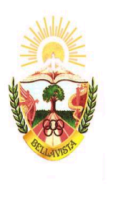 MUNICIPALIDAD DISTRITAL DE BELLAVISTA        	    SECRETARIA GENERAL                               SUB. GERENCIA DE REGISTROS CIVILESREQUISITOS DE SEPARACION CONVENCIONAL PRESENCIALVALIDEZ DE DOCUMENTO 3 MESESFORMATO SOLICITUD DIRIGIDA AL ALCALDE.COPIA SIMPLE LEGIBLE DEL DNI DE CADA CONYUGE (ESTADO CIVIL ACTUAL).SI FUERA POR: PODER INSCRITO EN REGISTROS PUBLICOS (TESTIMONIO Y PARTIDA REGISTRAL) MAS COPIA DE DNI DEL APODERADO.ACTA MATRIMONIAL VIGENTE. ACTA DE NACIMIENTO DE LOS HIJOS MENORES O MAYORES CON DISCAPACIDAD, SI LOS HUBIERA.COPIA CERTIFICADA DE SENTENCIA JUDICIAL FIRME O DEL ACTA DE CONCILIACION DE LOS REGIMENES DE EJERCICIO DE LA PATRIA POTESTAD, ALIMENTOS, TENENCIA Y VISITAS DE LOS HIJOS MENORES SI LOS HUBIERA.COPIA CERTIFICADA DE SENTENCIA JUDICIAL FIRME O DEL ACTA DE CONCILIACION DE LOS REGIMENES DE EJERCICIO DE LA TUTELA, ALIMENTOS Y VISITAS DE LOS HIJOS MAYORES CON DISCAPACIDAD, SI LOS HUBIERA.COPIA CERTIFICADA DE LA SENTENCIA JUDICIAL FIRME QUE DECLARA LA INTERDICCION DEL HIJO MAYOR CON DISCAPACIDAD Y NOMBRAMIENTO DE SU CURADOR.FORMATO DE DECLARACION JURADA DE NO TENER HIJOS MENORES O MAYORES CON DISCAPACIDAD.FORMATO DECLARACION JURADA DE ÚLTIMO DOMICILIO DE AMBOS CONYUGES.TESTIMONIO DE ESCRITURA PUBLICA, INSCRITA EN LOS REGISTROS PUBLICOS DE SEPARACION DE PATRIMONIOS O FORMATO DECLARACION JURADA DE CARECER BIENES SUJETOS AL REGIMEN DE SOCIEDAD DE GANANCIALES.TESTIMONIO DE ESCRITURA PUBLICA INSCRITA EN LOS REGISTROS PUBLICOS DE SUSTITUCION O LIQUIDACION DEL REGIMEN PATRIMONIAL, SI FUERA EL CASO.RECIBO DE PAGO DE TASA: CODIGO 1662 POR S/. 165.40.EN LOS FORMATOS DE DECLARACION JURADA DEBE REGISTRAR FIRMA Y HUELLA DIGITAL DE AMBOS CONYUGES.DIVORCIO ULTERIORFORMATO SOLICITUD, SUSCRITO POR UNO DE LOS CONYUGES QUE OBTUVIERON LA SEPARACION CONVENCIONAL, LUEGO DE TRANSCURRIDO DOS (02) MESES DE EMITIDA LA PRIMERA RESOLUCION.COPIA DE RESOLUCION QUE DECLARA LA SEPARACION CONVENCIONAL.RECIBO DE PAGO DE TASA: CODIGO 1663 POR S/. 75.20.HORARIO DE ATENCION DE LUNES A VIERNES DE 8:00 A 16:30 HORAS